Publicado en Barcelona el 09/07/2024 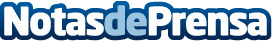 Impresiones Comestibles revoluciona el mundo de la personalización en obleas, galletas y pasteles La compañía, especializada en impresiones comestibles personalizadas, ha anunciado una mejora en su presencia avanzada, gracias a las ayudas del Kit DigitalDatos de contacto:Carlosonlinevalles937685249Nota de prensa publicada en: https://www.notasdeprensa.es/impresiones-comestibles-revoluciona-el-mundo Categorias: Nacional Gastronomía Marketing Consumo Digital http://www.notasdeprensa.es